Grant Management TeamDuties and Responsibilities DocumentGrant Management Team Duties and Responsibilities for the Health Science Simulation Center by Casper College is licensed under a Creative Commons Attribution 3.0 Unported License.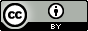 This product was funded by a grant awarded by the U.S. Department of Labor’s Employment and Training Administration. The product was created by the grantee and does not necessarily reflect the official position of the U.S. Department of Labor. The Department of Labor makes no guarantees, warranties, or assurances of any kind, express or implied, with respect to such information, including any information on linked sites and including, but not limited to, accuracy of the information or its completeness, timeliness, usefulness, adequacy, continued availability, or ownership.Casper CollegeGrant Management TeamOverview:  The Grant Management Team is an ad hoc committee, with representation from Casper College and community business partners, developed to maximize the success, integrity, and credibility of the Simulation Lab Project funded by TAACCCT grant funds received from the Department of Labor.Membership:  Dean, School of Health Science – Dr. Tammy FranklandDean, Continuing Education/Community Partnerships – Dr. Laura DriscollVice President for Academic Affairs – Dr. Tim WrightGrants Coordinator – Katie McMillanAssociate Controller – Kathy NottinghamDirector of Purchasing – Paul ChristmanProject Manager – Rachel ChadderdonRepresentative from Department of Workforce Services – Ken Johnson, Veterans RepresentativeRepresentative from Wyoming Medical Center – Davina Drazick, Clinical Educator Duties and Responsibilities:PlanningReview, analyze and interpret grant award agreement to ensure policies and procedures are in place to effectively manage the grant and all related requirements.Assist with plans and completion of lab modification.Assist with selection of third party evaluator.BudgetBe familiar with federal funds, indirect costs and leveraged resources that are budgeted and needed to carry out the projectAssist with budget modifications and budget control to guard against "overruns," and prevent "under-runs."ImplementationWork with industry partners to review courses and credentialing.Discuss options of providing credit for participants’ work experience or other competencies.Assist with process for recruiting, assessing and placing participants. Continue to work on cooperation among colleges and facilitate new articulation agreements as appropriate.MonitoringReview quarterly  progress of participant outcomes and program implementation to ensure continuous improvement and address any necessary adjustmentsEvaluationReview deliverables produced through the grant.Assess process for design improvement, delivery methods, program administrative structure, support, and other services.